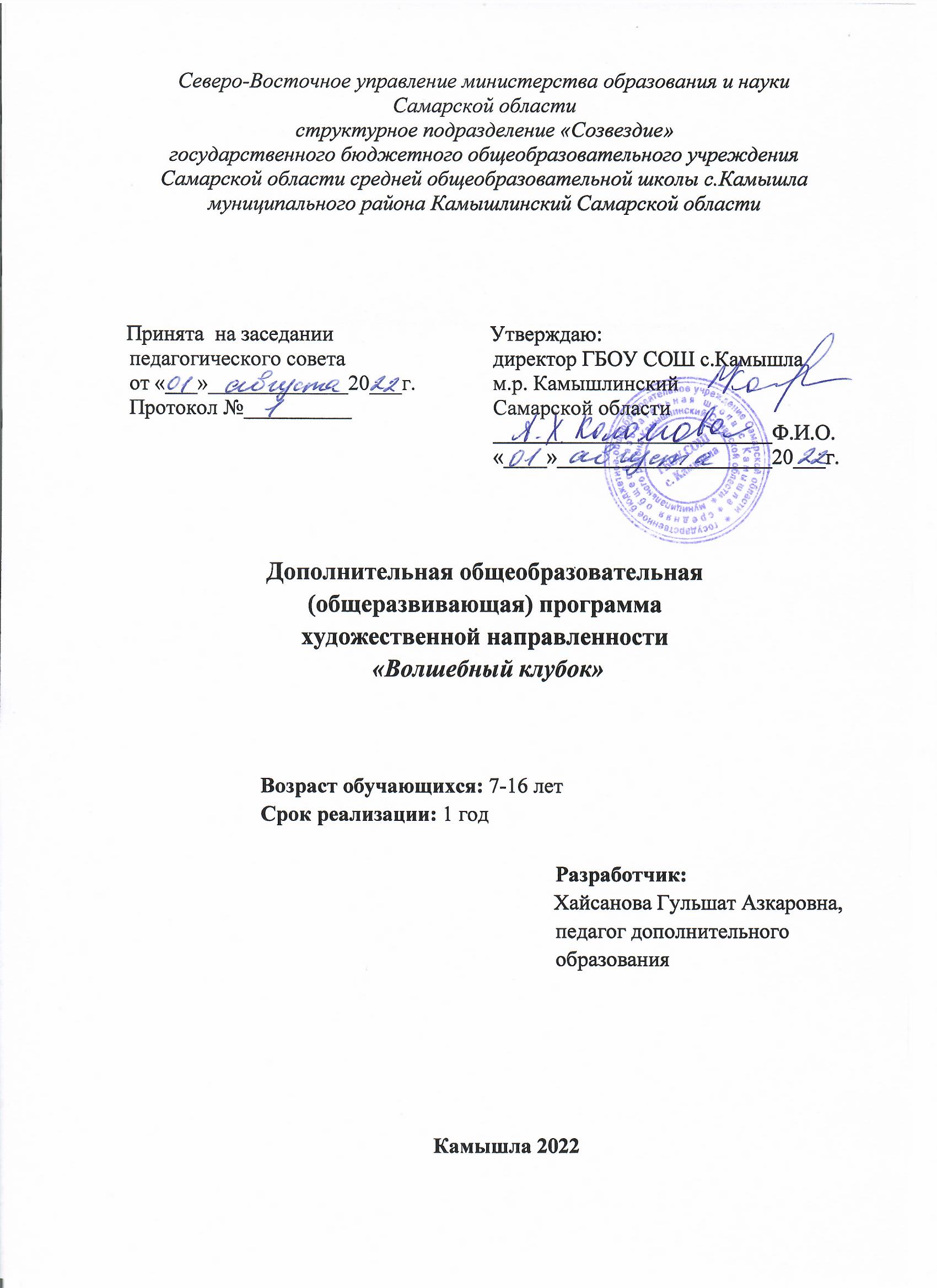 Паспорт программыПояснительная записка.	Сегодня возрос интерес к декоративно-прикладному искусству и народным промыслам. Изучение истории и развития вязания направлено на то, чтобы пробудить интерес к народному искусству, сохранять и развивать художественные традиции, развивать творческий потенциал. В настоящее время, когда теряется связь с историческим прошлым, особенно важно пробуждение интереса и любви к традиционной культуре народов родного края. 	Дополнительная общеобразовательная программа «Волшебный клубок» отвечает задачам сохранения и популяризации культурного наследия татарского народа, уникальных видов вязания. Программа разработана для занятий во второй половине дня в соответствии с новыми требованиями ФГОС.  	Программа соответствует  требованиям нормативно-правовых документов:Указ Президента Российской Федерации «О национальных целях развития Российской Федерации на период до 2030 года»;Концепция развития дополнительного образования до 2030 года (утверждена распоряжением Правительства РФ от 31.03.2022 № 678-р);Стратегия развития воспитания в Российской Федерации на период до 2025 года (утверждена распоряжением Правительства Российской Федерации от 29.05.2015 № 996-р);План мероприятий по реализации в 2021 - 2025 годах Стратегии развития воспитания в Российской Федерации на период до 2025 года (утвержден распоряжением Правительства Российской Федерации от 12.11.2020 № 2945-р);	Приказ Министерства образования и науки Российской Федерации от 23.08.2017 № 816 «Об утверждении Порядка применения организациями, осуществляющими образовательную деятельность, электронного обучения, дистанционных образовательных технологий при реализации образовательных программ»;	Приказ Министерства просвещения России от 09.11.2018 № 196 «Об утверждении Порядка организации и осуществления образовательной деятельности по дополнительным общеобразовательным программам»;	Приказ Министерства просвещения РФ от 03.09.2019 № 467 «Об утверждении Целевой модели развития региональных систем дополнительного образования детей»;	Приказ Министерства Просвещения Российской Федерации от 30.09.2020 № 533 «О внесении изменений в порядок организации и осуществления образовательной деятельности по дополнительным общеобразовательным программам, утвержденный приказом Министерства Просвещения Российской Федерации от 09.11.2018 № 196»;	Постановление Главного государственного санитарного врача РФ от 28.09.2020 № 28 «Об утверждении СП 2.4.3648-20 «Санитарно-эпидемиологические требования к организациям воспитания и обучения, отдыха и оздоровления детей и молодежи»; 	Стратегия социально-экономического развития Самарской области на период до 2030 года (утверждена распоряжением Правительства Самарской области от 12.07.2017 № 441);	Письмо Министерства образования и науки РФ от 18.11.2015 № 09-3242 «О направлении информации» (с «Методическими рекомендациями по проектированию дополнительных общеразвивающих программ (включая разноуровневые программы)»;	Письмо Министерства образования и науки Самарской области от 30.03.2020 № МО-16-09-01/434-ТУ (с «Методическими рекомендациями по подготовке дополнительных общеобразовательных общеразвивающих программ к прохождению процедуры экспертизы (добровольной сертификации) для последующего включения в реестр образовательных программ, включенных в систему ПФДО»).	Письмо    Министерства   образования   и   науки   РФ   от  29  марта  2016 г.   N ВК-641/09  (с «Методическими рекомендациями по реализации адаптированных дополнительных общеобразовательных  программ,   способствующих  социально-психологической  реабилитации, профессиональному    самоопределению    детей   с    ограниченными    возможностями   здоровья, включая детей-инвалидов, с учетом их особых образовательных потребностей»).	В процессе разработки программы главным ориентиром стала цель гармоничного единства личностного, познавательного, коммуникативного и социального развития учащихся, воспитание у них интереса к активному познанию истории материальной культуры и семейных традиций своего и других народов, уважительного отношения к труду.Актуальность программы. Декоративно-прикладное искусство способствует формированию таких мыслительных операций, как анализ, синтез, сравнение, обобщение. Тренировка тонких движений пальцев рук ребенка на занятиях благотворительно  влияют на работу головного мозга, стимулирует  развитие речевой и мыслительной деятельности, способствует развитию памяти и вниманияЗародившись много лет тому назад и не потеряв актуальности в наши дни, современное вязание отличается своей новизной. Новые, современные краски, эскизы, цветовые решения, техники выполнения увлекают детей заниматься новым, необычным и в тоже время очень современным видом рукоделия. Занятия вязанием развивают ребенка, воспитывают его вкус, позволяют прикоснуться к истокам культуры своего народа. Ручное вязание на спицах – один из старинных и интересных видов декоративно-прикладного искусства. Несмотря на большие темпы роста трикотажного производства, а также разнообразие ассортимента трикотажных изделий, интерес к ручному художественному вязанию не угасает. Занятие вязанием развивает художественный вкус, фантазию, трудолюбие. Ручной труд вырабатывает такие волевые качества, как терпение и настойчивость, последовательность и энергичность в достижении цели. Аккуратность, тщательность в исполнении работы, позволяют воспитанникам самоутверждаться, проявляя индивидуальность и получая результат своего художественного творчества.	Для успешного освоения программы необходимо интенсивное развитие психических процессов и зрительно-моторной координации. Занятия в объединении помогают развивать мелкие мышцы кистей рук. Кроме того, вязание позволяет снять эмоциональное напряжение после школы, стрессовое состояние от нагрузок, которыми чревата современная жизнь.	Содержание программы включает историю ручного и художественного вязания, с видами орнаментов, цветовой гаммой, сочетанием цветов в изделии, условные обозначения, которые помогут детям самим понимать схемы узоров для вязания изделий и безопасные приемы работы, также освоение техники вязания на двух спицах и крючком.	По данной программе дети научатся вязать различные изделия, познакомятся с историей развития художественного вязания, с происхождением и стилевыми особенностями орнаментальных узоров, цветовой гаммой, с волокнами, нитями для вязания и свойствами трикотажного полотна, получат необходимые навыки в процессе подготовки пряжи к работе, с правилами обработки и носки трикотажных изделий.	 	Новизна программы в том, что она является модульной, носит практико-ориентированный характер. Она способствует не только привитию, совершенствованию определенных трудовых умений и навыков, но и развитию личностного и творческого потенциала обучающихся посредством декоративно-прикладной деятельности. Занятия по данной программе позволяют развивать творческие задатки детей, мелкую моторику пальцев рук, самоутверждаться, проявляя индивидуальность и получая результат своего художественного творчества. В процессе обучения по данной программе обучающимся дается возможность реально, самостоятельно открывать для себя волшебный мир вязания, превратить его в предметы быта.На основании приказа Министерства образования и науки Российской Федерации
от 23 августа 2017 г. N 816 реализация программы предусматривает электронное обучение, использование дистанционных образовательных технологий, организуя обучение в виде онлайн-занятия. Такой формат обучения  обеспечивает для обучающихся независимо от их места нахождения и организации, в которой они осваивают образовательную программу, достижение и оценку результатов обучения путем организации образовательной деятельности в электронной информационно-образовательной среде, к которой предоставляется открытый доступ через информационно-телекоммуникационную сеть "Интернет".Значимость данной программы заключается в том, что  она знакомит обучающихся со школой мастерства: от начальных навыков до умения самостоятельно изготавливать простые индивидуальные изделия, выполненные в разной технике и из различных материалов.	Цель: формирование эстетического вкуса обучающихся, осуществление психологической и практической подготовки к творческому труду, привитие любви к национальным традициям и к своему народу.	Задачи: - раскрыть истоки народного искусства и роль художественно-эстетического творчества в жизни общества;- обучить учащихся навыкам и приемам ручного и художественного вязания;- сформировать у учащихся целостное восприятие народного искусства, как части культуры народа;- развить художественный вкус, фантазию и художественно-творческие способности учащихся;- привить навыки общения в коллективе, навыки общественно-полезного труда;- воспитывать чувства взаимопомощи, чувства гражданственности и любви к Родине путем изучения народного творчества. 	Дополнительная общеобразовательная общеразвивающая программа художественной направленности «Волшебный клубок» в объёме 108 часов рассчитана на детей 7-16 лет. Занятия проводятся 3 раза в неделю по 1 академическому часу. Наполняемость объединения – 15 человек. Программа состоит из трёх модулей:	1 модуль – «Учимся вязать спицами»
            2 модуль – «Учимся вязать крючком»	3 модуль – «Вяжем сами».Ожидаемые результаты и способы их проверки:	В результате реализации программы «Волшебный клубок» формируется творческая личность, проявляющая интерес к декоративно-прикладному творчеству, женскому ручному труду, владеющая основными приемами и навыками работы со спицами и крючком.	К концу программы обучения обучающиеся должны:	овладеть основными приёмами вязания крючком и спицами, уметь читать схемы, вывязывать простейшие изделия;	научиться самостоятельно читать схемы готовых изделий - салфеток, воротничков, объёмных цветов, сувениров. Конструировать одежду, выполнять чертежи выкроек и вывязывать жилет, игрушки. должны знать:возможности техники вязания на спицах и крючком;свойства шерстяных, пуховых, хлопчатобумажных и шелковых нитей;правила подбора спиц и крючков для вязания;условные обозначения, применяемые при вязании на спицах и крючком;технология вязания на двух спицах и крючком.должны уметь:подбирать спицы и крючок в соответствии с толщиной и качеством нити и видом узора;выполнять записи узоров вязания с помощью условных обозначений;вязать простые изделия на двух спицах и крючком;вязать спицами шапочки, шарфики, жилеты, одежду для кукол;вязать крючком салфетки, пинетки, футляры для очков, кулоны.	Форма подведения итогов.Выставка работ к родительскому собранию.Районная выставка детских работ «Созвездие талантов Камышлинского района».Сувениры к празднику мам, к Новому году.Отчетные выставки с награждениями.Творческий отчёт.	Оценка работ обучающихся производится в конце каждого занятия. Дети сами выбирают лучшие работы. Наиболее удачные решения применяют в своих новых изделиях.	Эффективность образовательного процесса оценивается по высокому уровню мотивации обучающихся к художественному творчеству, по уровню развития творческих способностей и личностных качеств, по активному участию в выставках, конкурсах, массовых мероприятиях.	В течение года в помещении творческого объединения проводятся выставки готовых работ. В таких выставках принимают участие все обучающиеся.	Творческий отчёт проходит в форме концертов для обучающихся школы, родителей, общественности. 	Результативность деятельности обучающихся вносится в таблицу.Фамилия и имя:_________________________________________ 	Основными критериями освоения программы являются: - уровень сформированности творческих навыков; - степень мотивированности;- проявление творческой активности; - учебная дисциплина, посещаемость.Формы проведения занятий – теоретические, практические.Используемые методы обучения:объяснительно-иллюстративный,репродуктивный,частично-поисковый. Учебный план дополнительной общеобразовательной 	программы «Волшебный клубок»	Модуль I «Учимся вязать спицами спицы»Цель: обучить детей вязанию на спицах.Задачи:- привить обучающимся навыки и приемы вязания на спицах;- развить художественный вкус, фантазию и художественно-творческие способности учащихся.УЧЕБНО-ТЕМАТИЧЕСКИЙ ПЛАН	СОДЕРЖАНИЕ ПРОГРАММЫ ПЕРВОГО МОДУЛЯ1. Вводное занятие – 4 часа.Знакомство обучающихся с предметом «Вязание». Ручное вязание – один из видов декоративно-прикладного искусства. Инструктаж по технике безопасности при работе со спицами, иголками, булавками. Свойства пряжи. Инструменты. Показ изделий. Работа кружка, цели, задачи.Правила подбора спиц для вязания. Материаловедение. Основные и дополнительные инструменты. Необходимый набор спиц. Нити, пригодные для выполнения образцов и изделий. Расчет количества пряжи на изделия. 2. Техники вязания – 13 часов. - Основные приемы набора петель начального ряда, петли лицевые, изнаночные. Закрепление петель последнего ряда. Плотность вязания полотна.Практические занятия.- Выполнение набора петель начального ряда, вывязывание лицевой иизнаночной петель, закрепление последнего ряда петель. - Свойства трикотажного полотна и особенности основных переплетений – 6 часов.Трикотажное полотно. Свойства трикотажного полотна различногопереплетения. Плотность изделия и ее определение. Преимущества трикотажного полотна (растяжимость, эластичность).Основные переплетения трикотажного полотна: чулочное, платочное, резинка. Их особенности. Раппорт узора, его запись.Практические занятияВывязывание образцов чулочного, платочного вязания, резинки 1х1,2х2. Вывязывание плотных узоров из различных видов петель.Сочетание лицевых и изнаночных петель, перемещение петель. Виды петель.Практическое занятие.Вывязывание образцов плотных узоров. 3. Вязание изделий – 19 ч.Изготовление одежды для куклы (шарфик, шапочка, пинетки) Шарфик. Определение размера шарфика. Подбор узоров с учетом имеющейся пряжи. Расчет петель. Плотность и четкость вязания. Краткая запись выполнения работы.Шапочка. Чертеж выкройки. Расчет петель, вывязывание формы шапочки путем прибавления и убавления петель. Отделка шапочки. Пинетки. Чертеж выкройки. Расчет петель, подбор пряжи.Практическое занятиеВывязывание и отделка изделий.Ожидаемые результатыПо завершению первого модуля учащиеся должны знать и уметь:Модуль II «Учимся вязать крючком»Цель: обучить детей вязанию крючком.Задачи: - раскрыть истоки народного искусства и роль художественно-эстетического творчества в жизни общества;- развить художественный вкус, фантазию и художественно-творческие способности обучающихся.УЧЕБНО-ТЕМАТИЧЕСКИЙ ПЛАН	СОДЕРЖАНИЕ ПРОГРАММЫ ВТОРОГО МОДУЛЯРаздел I. Основные приемы вязания крючком. Вводное занятие.Теория. Знакомство с детьми, выявление уровня подготовки. Ознакомительная беседа. Общая характеристика учебного процесса. Правила безопасности труда на занятиях. Демонстрация образцов изделий.Тема 1. История возникновения вязания. Инструменты и материалы. Цепочка из воздушных петель.Теория. Из истории вязания крючком. Знакомство с различными видами нитей. Инструменты и материалы, необходимые для занятий. Правильный подбор крючка. Как держать крючок. Первая петля и цепочка из воздушных петель.Практика. Правильная постановка рук при вязании. Вязание первой петли и цепочка из воздушных петель.Тема 2. Столбики без накида. Условные обозначения.Теория. Характеристика основных приемов вязания. Правила вязания столбика без накида. Условные обозначения. Обзор специальной литературы. Введение понятия: воздушная петля, цепочка из воздушных петель, столбик без накида, схема, описание работы, петли для начала ряда.Практика. Отработка навыков вязания 1-й петли, воздушных петель, столбика без накида. Ровный край вязания.Тема 3. Столбики с накидом.Теория. Введение понятия: прямое вязание, столбик с накидом. Условные обозначения. Просмотр схем и образцов.Практика. Вязание столбиков с накидом. Ровный край вязания. Плотность вязания. Начало работы с «почерком».Тема 4. Отработка навыка вязания столбиков без накида и с накидом.Теория. Просмотр схем образцов вязания. Петли подъема. Лицевая и изнаночная сторона работы.Практика. Вязание полотна столбиками без накида и столбиками с накидом. Закрепление последней петли. Наращивание закончившейся нити. Устранение ошибок (пропуск петель, «лишние» столбики).Раздел II. Пинетки.Тема 1. Виды пинеток.Теория. Обувь для самых маленьких (демонстрация готовых изделий, иллюстраций различных моделей пинеток). Способы вязания пинеток. Необходимые мерки. Плотность вязания. Используемые материалы для вязания и украшения пинеток.Практика. Выбор модели пинеток. Подбор пряжи, крючка. Снятие необходимых мерок. Разбор описания, схем.Тема 2. Практическая работа. Вязание пинеток.Теория. «Ребятам о зверятах» (знакомство с различными видами пинеток-зверят). Технология вязания пинеток.Практика. Вязание пинеток. Элементы украшения (бусинки, пуговки, ленточки и др. декоративные элементы). Анализ готовых работ.Раздел III. Круглая прихватка.Тема 1. Понятие о цвете, композиции. Виды прихваток.Теория. Ассортимент прихваток на основе круглого полотна (образцы, схемы, специальная литература). Возможные цветовые и композиционные решения (оттенки, насыщенность, сочетание). Технология вязания круглой прихватки.Практика. Выбор модели, ниток, крючка. Разбор схемы изделия.Тема 2. Как украсить прихватку.Теория. Отделочные элементы: цветы, листики, ягодки и др.Практика. Вязание отделочных элементов. Схема вязания листика.Тема 3. Практическая работа: вязание прихватки.Теория. Вязание наших бабушек: круглые коврики из полос ткани. Как украсить прихватку (цветы, листики, ягодки и т.д.) Круг превращается в…..(прихватки - звери).Практика. Совершенствование и закрепление полученных навыков. Вязание прихватки под руководством педагога. Выбор элементов украшения и их вязание. Оформление изделия.Ожидаемые результатыПо завершению второго модуля учащиеся должны знать и уметь:Модуль III «Вяжем сами»Цели: научить детей вязать простые изделия.Задачи:- познакомить обучающихся с историей трикотажного производства;- привить обучающимся навыки и приемы ручного и художественного вязания;- развить художественный вкус, фантазию и художественно-творческие способности обучающихся.УЧЕБНО-ТЕМАТИЧЕСКИЙ ПЛАН СОДЕРЖАНИЕ ПРОГРАММЫ ТРЕТЬЕГО МОДУЛЯ	Программа обучения на спицах и крючком предусматривает выполнение большого ассортимента изделий: шапки, шарфы, варежки, носки и т.д.; а также основное внимание обращается на совершенствование навыков техники вязания и качества исполнения изделий.1. Вводное занятие (2 ч.). История развития трикотажного производства. Ручное занятие – одно из видов декоративно-прикладного искусства. Правила техники безопасности.2. Инструменты. Материалы  (2 ч.). Основные и дополнительные инструменты при ручном вязании, необходимый набор спиц.  Нитки и пряжа, пригодные для выполнения образцов и изделий. Расчет количества пряжи на изделия.3. Материаловедение (2 ч.). Понятие о волокне виды волокон: натуральные, химические, их происхождение. Искусственные и синтетические волокна. Качество нитей, нити для ручной вязки. Использование нитей старых изделий, стирка и сматывание их в клубок. Трикотажное полотно, свойства трикотажного полотна различного плетения. Петельный ряд, петельный столбик плотность изделия и ее определение. Преимущества трикотажного полотна (растяжимость, гигроскопичность, эластичность и т.д.).4. Шапки и шарфы (5 ч.). Спортивная шапочка. Чертеж выкройки на данный размер, расчет петель. Вывязывание формы шапочки путем прибавления и убавления петель. Отделка шапочки. Вывязывание и отделка изделия.Шарфик. Подбор узоров с учетом имеющейся пряжи. Определение размера шарфика, расчет петель, плотность и четкость вязки. Практические занятия: вывязывание и отделка изделия. Носки и варежки (перчатки) (24ч.). Снятие мерок, расчет петель с учетом.Практические занятия: вывязывание и отделка изделия.5. Носки и варежки (перчатки) (5 ч.). Снятие мерок, расчет петель с учетом узора (если изделие с орнаментом, то с учетом расположение орнамента). Снятие мерок руки, подбор узора и расчет петель с учетом орнамента, (при вязании перчаток, учитывается расчет петель на пальцы).Практические занятия: вывязывание и отделка изделия.6. Модельная шапочка (5 ч.). Выбор фасона, рельефного рисунка или орнамента, снятие мерок, расчет петель в зависимости от выбранного рисунка или орнамента.Практические занятия: вывязывание и отделка шапочки. 7. Косынка (5 ч.). Размер косынки, подбор узора, расчет петель. Процесс выполнения (краткая запись). Продолжительность два-три варианта способов выполнения.Практические занятия: вывязывание и отделка изделия.8. Оформление изделий (4 ч.). Сшивание и отпаривание изделия. Виды швов: на иглу, трикотажный горизонтальный и вертикальный, кеттельный. Выполнение помпонов, кистей и шнуров.9. Экскурсии (заочно) (4 ч.). Посещение выставок декоративно-прикладного творчества в Краеведческом музее и в Доме творчества.10. Итоговое занятие. Выставка работ (2 ч.). Итоги деятельности кружка за год.Организация отчетной выставки. Задание и рекомендации кружковцам на время летних каникул.Ожидаемые результатыПо завершению третьего модуля обучающиеся должны знать и уметь:	Формы отслеживания результата образовательного процесса: участие в конкурсах, выставках.Оценка и контроль результатов.Выполнение практических работ.Тестирование.Итоговое занятие.Организация выставки лучших работ учащихся. Подведение итогов. Награждение.Условия реализации программы- Для реализации программы необходимо наличие кабинета.Площадь кабинета, мебель и освещение должны соответствовать санитарно-гигиеническим нормам.- Для размещения работ нужны: полки, стенды, шкафы.- Для организации занятий нужны: ученические столы, стол педагога, школьная доска, компьютер.	Информационное и методическое обеспечение программы- учебная литература (схемы, описания) по всем разделам программы;- методические разработки открытых занятий;- лекционные материалы;-электронные образовательные ресурсы.Материально-техническое обеспечениеСписок литературы	Литература для педагога1. Белая Н.П. Мелодия кружев. – Мн., «Полымя», 1999 г.2. Терешкович Т.А. Школа вязания крючком. – Мн., «Полымя», 1995 г.3. Гирич В.П. Вязание крючком – М., «Народное творчество», 2000 г.4. Гурбина Е.А. Технология. Поурочные планы по разделу «Вязание» 5-7 классы. Волгоград: Учитель, 2007 г.5. Чимейр А. Прекрасные прихватки. – Берлин, 2001 г.6. Гурбина Е.А. Обучение мастерству рукоделия. Волгоград: Учитель, 2008 г.7. Журналы по вязанию крючком.	Литература для обучающихся1. Максимова М.В. Азбука вязания. Часть 3. – М., 1991г.2. Тарасенко С.Ф. Забавные поделки крючком и спицами. – М., «Просвещение», 1992.3. Журналы по вязанию крючком и спицами.	Электронные образовательные ресурсы1. Материалы сайтов: http://orangeknitting.ru/index.php?/topic/18-putevoditel-po-forumu/http://amigurumi.com.ua/forum/http://nsportal.ru/shkola/dopolnitelnoe-obrazovanie/libraryПолное название программы Дополнительная общеобразовательная общеразвивающая программа «Волшебный клубок» (модульная)Направленность программыхудожественнаяВид программы модульнаяУчреждение, реализующее программуСтруктурное подразделение «Созвездие» государственного бюджетного общеобразовательного учрежденияСамарской области средней общеобразовательной школы с.Камышла м.р. Камышлинский Самарской областиРазработчикХайсанова Гульшат АзкаровнаВозраст обучающихся7-16 летНаличие особых категорий учащихсянетСроки реализации (обучения)1 годС какого года реализуется программа, когда были утверждены новые редакции программыс 02.09.2019 г. Использование технологий дистанционного и электронного обучениянетМодульиндивидуальная творческая работаактивностьтворческий отчётвыводыМодуль 1Модуль 2Модуль 3№п/пНаименование модуляКоличество часовКоличество часовКоличество часов№п/пНаименование модулятеорияпрактика всего 1.Учимся вязать спицами.1026362.Учимся вязать крючком.828363.Вяжем сами.102636Итого2880108№ п/пТема Кол-во часовКол-во часовКол-во часов№ п/пТема теория   практикавсего1.Вводное занятие 4 ч.История вязания. Правила техники безопасности.2-22.Свойства пряжи. Инструменты. Показ изделий.2-2Техника вязания 13 ч.3.Основы вязания спицами. Набор петель. Начальный ряд.0,51,524.Лицевая петля. Начальная петля.0,51,525.Вывязывание лицевых петель.-226.Платочная вязка. Крайние петли.0,51,527.Изнаночная петля.0,51,528.Вывязывание изнаночных петель.-229.Чулочное вязание.0,51,52Вязание изделий 19 ч.10.Шарфик. Расчет петель и плотность вязания.0,51,5211.Вывязывание шарфика. Выбор узора. Рапорт узора.0,51,5212.Вывязывание шарфика.-2213.Вывязывание шарфика.-2214.Как закончить вязание. Закрепление края (перекид).0,51,5215.Отделка шарфика (кисти, бахрома). Набор петель для края с бахромой.0,51,5216.Чередование лицевых и изнаночных петель (резинка).0,51,5217.Изготовление шапочки для кукол.0,51,5218.Изготовление шапочки для кукол. Выставка работ. Подведение итогов.0,51,52Всего:102636(теория)(практика)Материалы и инструменты, их назначение.Правильно подбирать материалы и инструменты.Правила безопасности труда и личной гигиены, правила планирования и организации труда.Строго соблюдать правила безопасности труда и личной гигиены; организовывать рабочее место и поддерживать на нем порядок во время работы.Разные техники вязания спицами.Самостоятельно изготавливать различные виды изделий (аналогичные изделиям по программе).№ п/пТемаКоличество часовКоличество часовКоличество часов№ п/пТема теория практика всего Раздел I. Основные приемы вязания крючком.37101.Вводное занятие. ТБ при работе с крючком.1-12.История возникновения вязания. Инструменты и материалы. Цепочка из воздушных петель.1233Столбики без накида. Условные обозначения.0,51,524 Столбики с накидом.0,51,525Отработка навыка вязания столбиков без накида и с накидом.-22Раздел II. Пинетки.111126Виды пинеток.1347Практическая работа. Вязание пинеток.-88Раздел III. Круглая прихватка.410148Понятие о цвете, композиции. Виды прихваток.2-29Как украсить прихватку.1-110Практическая работа: вязание прихватки8811Подведение итогов. Выставка работ.123Всего:82836 (теория)(практика)Правила безопасности при работе с колющими и режущими инструментами, утюгом.Соблюдать правила безопасности при работе с колющими и режущими инструментами, утюгом.Название и назначение различных материалов (различные виды нитей, синтепон, вата).Самостоятельно подобрать крючок, нитки для изделия.Название и назначение ручных инструментов (ножницы, крючок, булавка, сантиметровая лента и т.д.).Правильно пользоваться инструментами.Термины, употребляемые при вязании крючком, спицами (воздушная петля, столбик без накида и с накидом, соединительный столбик, лицевая петля, изнаночная петля).Оформить готовое изделие, выполнить окончательную обработку готового изделия.Простейшие условные обозначения, используемые в схемах.Зарисовать условные обозначения и вязать их.Правила вязания прямого и круглого полотна, правила прибавления и убавления петель.Освоить технику вязания прямого и круглого полотна, уметь прибавлять и убавлять петли, вязать по простейшим схемам и описаниям.№ п/пТема Кол-во часовКол-во часовКол-во часов№ п/пТема теория  практикавсего1.Вводное занятие 6 ч.История развития трикотажного производства. ТБ.2-22.Инструменты. Материалы.2-23.Материаловедение.2-2Техника вязания 24 ч.4.Шапки и шарфы.1455.Носки и варежки.1456.Модельная шапочка.1457.Косынка.1458.Оформление изделий.-44Подведение итогов 6 ч.9.Экскурсии (заочно).-4410.Итоговое занятие. Выставка работ.-22Всего:102636(теория)(практика)Материалы и инструменты, их назначение.Правильно подбирать материалы и инструменты.Правила безопасности труда и личной гигиены, правила планирования и организации труда.Строго соблюдать правила безопасности труда и личной гигиены; организовывать рабочее место и поддерживать на нем порядок во время работы.Название изученных инструментов и материалов, их назначение.Гармонично сочетать цвета при выполнении изделий.Условные обозначения, используемые в схемах.Изготавливать простейшие виды изделий (аналогичные изделиям, предусмотренным программой).Правила работы по схемам и описаниям (в соответствии с программой).Пользоваться схемами и описаниями.Разные техники вязания крючком, спицами.Самостоятельно изготавливать различные виды изделий (аналогичные изделиям по программе).№ п/пНаименованиеКоличество (шт.)1.Крючки (разных размеров), спицы (разных размеров)152.Нитки (разной толщины и фактуры)50 шт. х 100 гр., «Ирис» шт., 10 катушек швейных ниток3.Ножницы154.Карандаш простой155.Линейка156.Сантиметровая лента57.Бросовый материал (кусочки меха, пластика, ткани, бусинки, пуговицы и др.)8.Материал для набивки игрушек (синтепон)30 м9.Фурнитура для игрушек (глазки, носики)10.Клей «Титан»211.Утюг112.Гладильная доска113.Булавки английские1 упаковка (1000 шт.)14.Иголки разного размера15